Fiche inscription 2020/2021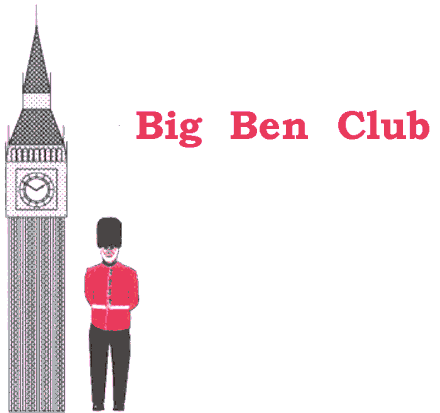                                             Club du mercredi à Pau                                            30 Boulevard Guillemin – 64000 Pau	                                            Site web:www.bigbenclub.net                                            E-mail: bigbenclub32@orange.fr                                            Tel:0686272226                                            Début des cours: 9 septembreNom de l’élève : ……………………………………………………………….Prénom : ………………………………………………………………………Date de naissance : ……………………………………………………………Classe : …………………………………………………………………………Etablissement : ………………………………………………………………..      Expérience en Anglais : ………………………………………………………Nom des parents : …………………………………………………………….Adresse : ……………………………………………………………………… Profession Père : ……………………………Mère………………………….Adresse e-mail : ………………………………………………………………Téléphone domicile : …………………………………………………………Portable : ……………………………………………………………………..Fréquence des cours : 1 cours par semaine Nombre de séances : (à déterminer)………………..Règlement : paiement en début de trimestrepar chèqueen espècespossibilité de règlement à la séance       Date :                                                Signature des parents :